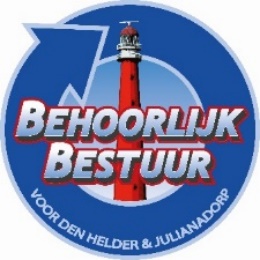 Motie vreemd - Bijzondere status graven Molukse oud marinemensen en herdenkingstekenDe gemeenteraad van Den Helder in vergadering bijeen op 19 december 2022, Constaterende dat:Op 21 maart 1951 de eerste Molukkers op dienstbevel in Nederland aankwamen; Het verblijf tijdelijk, voor 6 maanden was, en men nu bijna 72 jaar verder is;Burgemeesters van veel gemeenten recentelijk opgeroepen hebben het toen aangedane leed van de Molukse gemeenschap te erkennen; Reeds 22 gemeenten een bijzondere status aan de graven van de eerste generatie Molukse mensen heeft toegekend.Overwegende dat: Inwilliging van het verzoek om een bijzondere status aan de graven te geven en een gedenkteken te realiseren, een gebaar van respect is naar de Molukse gemeenschap in Den Helder, waarvan de geschiedenis sterk verweven is met de onze.verzoekt het college:De graven van de eerste generatie Molukse marinemannen een bijzondere status te verlenen waarbij de grafrechten van de Molukse marinemannen worden overgenomen;Een gedenkteken voor de eerste generatie Molukse marinemannen in Den Helder te plaatsen;In overleg met nabestaanden en/of vertegenwoordigers van de Molukse gemeenschap in Den Helder om het bovenstaande te realiseren;Met een voorstel te komen ter dekking van de wegvallende legesinkomsten.Namens de fractie van Behoorlijk Bestuur voor Den Helder en Julianadorp Sjoerd Oudijk